County Court of Victoria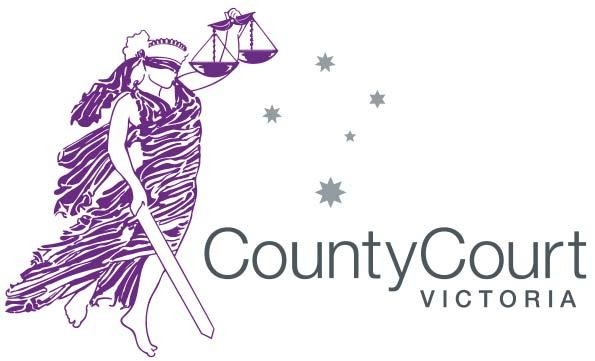 Guide to eFilingThis document may be subject to update atany time.Table of ContentsIntroduction..................................................................................................................... 3Who can E-File? ............................................................................................................. 3How to E-File with the County Court ............................................................................ 3Cost .................................................................................................................................. 3Documents which may be E-Filed.................................................................................. 3Documents requiring a Signature .................................................................................. 4Form of Documents must comply with the County Court Rules .................................. 4Mode of E-Filing............................................................................................................. 5Form of the Court Seal and Evidence of Filing ............................................................ 5Hard Copy Documents.................................................................................................... 5Time of Receipt of Documents and Filing ..................................................................... 6Amending Documents..................................................................................................... 6Security of Documents .................................................................................................... 6Subpoenas........................................................................................................................ 7Documents required for Hearing at Trial Court in Hard Copy .................................... 7Consent Orders................................................................................................................ 7Judgment in Default of Appearance and Defence ........................................................ 8Warrants of Execution.................................................................................................... 8Affidavits and Exhibits.................................................................................................... 8Inspection of Court Files ................................................................................................ 9Enquiries ......................................................................................................................... 9Handy Hints for Filing Documents ............................................................................. 10Frequently Asked Questions ......................................................................................... 11County Court of Victoria E-Filing Document Codes .................................................. 14IntroductionIn 2003 the County Court of Victoria began accepting most documents filed within the civil jurisdiction of the Court via electronic transmission (eFiling). The Court has engaged CITEC Confirm to provide the web services to enable eFiling of documents. CITEC Confirm provide a similar service for the Magistrates' Court of Victoria and the Supreme Court of Victoria. As of 1 August 2016 the County Court is making eFiling mandatory for most documents within the civil jurisdiction. Any reference to the "Rules" or "Rule of Court" in this guide is a reference to the County Court Rules of Procedure in Civil Proceedings 2008.Who can eFile?Until further notice, eFiling will be limited to legal firms whose Solicitors’ have been issued with a Solicitor code from the Victorian Legal Services Board. How to eFile with the County CourtRegistration details and instructions for eFiling are available from the CITEC website at  www.confirm.com.au. CITEC provides training at solicitors offices and reference guides are available on request from CITEC. CITEC can also be contacted on their enquiry line on 1800 773 773 or at their Melbourne Office on 96388100 or at confirm@citec.com.auCostThe usual Court fees apply and are payable via CITEC.  In addition an administration fee is charged per document lodgment by CITEC. There are certain documents (eg certifications) which do not attract an administration fee and which CITEC enables you to file free of charge. A full list of fees and charges are available at  http://www.confirm.com.auDocuments which may be eFiledFrom the 1st of August 2016, all documents that are available for filing via CITEC must be filed electronically. For a full list of documents that can be filed electronically please see page 14.Currently the following documents are not available on eFiling and must be filed manually at the Registry counter or by post:Ex parte applicationsApplications pursuant to the Building and Construction Industry Security of Payment Act 2002Registration of Interstate judgments and VCAT ordersConfiscation List documentsFee waiver applicationsFile search applicationsVideolink applicationsInfant Compromise documentsAs they are made available on eFiling the Court will inform you of the requirements for eFiling these documents via notification on the Court’s website.Expert witness reports may either be filed manually or electronically depending on the size of the document. Please note CITEC cannot accept documents larger than 2MB.According to Rule 28.13 (1) the following documents cannot be filed electronically: (a)     Court Books;(b)     Any document produced in answer to a Subpoena; (c)     an Exhibit to an Affidavit – (as per 28.13(2) this rule does not apply to exhibits in applications to extend the validity of a writ,  substituted service, leave to proceed, default judgments, where a party fails to comply with an order or for leave to issue a warrant. (d)       Consent orders;(f)  Any document under the Adoption Act 1984 or any rules or regulations under that Act; Documents requiring a SignatureThe Rules Committee have indicated that Affidavits and Undertakings are documents that must contain an individual signature on the document. The Civil Procedure Act2010 requires certifications to be personally signed. To comply with this, eFiling users should file an image of those documents.Users must attempt to keep the size of the image file to a minimum (currently under 2MB) and use an appropriate format (eg: pdf). Any enquiries in relation to this should be directed to the Helpdesk at CITEC Confirm in the first instance.For all other documents (excluding Affidavits, Undertakings and Certifications) that require a signature, an endorsement on the document of either the firms` name or Counsels name will suffice in lieu of the signature.Form of Documents must comply with the County Court RulesThe forms in current usage, prescribed or otherwise, continue to apply.  All documents filed by way of eFiling must comply with the requirements of the relevant Acts, Regulations and Rules of Court.  Any hard copies of documents which are eFiled are to be retained [Rule 28.15 of the County Court Rules].Mode of eFilingPart 2 of Rule 28 of the County Court Rules headed "Electronic Filing" provides for the electronic filing of documents with the Court.Form of the Court Seal and Evidence of FilingDocuments which are required by the Rules to be sealed with the Court Seal must be served with a Filing Confirmation Notice (Form 28) containing inter alia the case number, list type, cause of action, date of filing, time of filing, document type, seal of the Court and case description. The Filing Confirmation Notice may be printed from the CITEC Confirm website after a document has been accepted for filing by the Court.Hard Copy DocumentsHard copy documents are not required to be filed in addition to eFiled documents unless requested by a Judge or the Registrar or unless required for Court books or other hard copy processes filed with the Court.Rule 28.15 of the County Court Rules refer to the production of hard copy documents to the Court.Time of Receipt of Documents and FilingThe Court will accept or reject a document within 24 hours of receipt.   Where a document is rejected the reasons for the rejection will be available from your account on the CITEC Confirm website.    A new document may be resubmitted after the reason for rejection has been cured.Documents received between 9:00am and 4:00pmThe time of filing of documents with the Court may be ascertained from the CourtConnect  site,  CITEC  Confirm or  by  searching  the  file  at  the  Court  Registry.Generally, the Court will adopt the time of receipt on the CITEC Confirm Website as the time the document is received by the Court if the document is accepted by the Registrar.  Note: It is the responsibility of practitioners to ensure that documents have been filed with the Court.Documents received after 4:00pmWhere a document is received after 4.00pm AEST, then the time of filing will be deemed to be 9.00am on the next business day.  [Refer to Rule 28.11(3)].Security of DocumentsThe format for documents being filed is PDF (Portable Document Format). This maximises the security of the documents received by the Court.   Refer to the CITEC website   at    www.confirm.com.au   for   any   further   technical   specifications    andrequirements for eFiling.SubpoenasSubpoenas For Production Or To Give Evidence At Trial – Order 42Subpoenas eFiled on Form 42A must contain a return date and time.   The subpoena must also have a last day of service 5 business days before production date, R42.03(8).   Public holidays and weekends are not included in calculating the 5 days from production r3.01(1 & 4).Subpoena For Production To Registrar - Order 42ATo eFile a subpoena using Form 42AA for early return before the Registrar, the form of subpoena must be filed with a return date contained in the document of at least 21 days from the filing date.  This return date must not fall on a weekend or public holiday.The subpoena must also have a last day of service; 5 business days before production date, R 42.03(8).  Public holidays and weekends are not included in calculating the 5 days from production R 3.01(1 & 4).Service of SubpoenaOnce a subpoena has been accepted, a Filing Confirmation Notice (Form 28)must be printed and attached to the service copy of the subpoena.Objections to Subpoena Order 42 & Order 42AObjections to inspection by another party of a document identified in a subpoena can be eFiled. This can be done by attaching a letter stating the grounds of that objection before the day specified in the subpoena. Withdrawals of subpoenasWithdrawals to objections can be eFiled through the attachment of a letter addressed to the Registrar.Documents required for Hearing at Trial Court in Hard CopyHard copies of court books and exhibits to affidavits should be filed in hard copy in Court in accordance with orders of the Court.Consent OrdersMinutes  of  consent  seeking  orders  of  the  Court  cannot  be  filed  via  the  CITEC Confirm website.  These will continue to be emailed to the Directions Group.Judgment in Default of Appearance and DefenceWhere the Registrar has the authority to enter a judgment in default, an affidavit in support including exhibits may be eFiled in accordance with Rule 21 of the civil procedure rulesAll documentation in support of the default judgment application including the appropriate forms such as the search for an appearance, affidavit of service and affidavit of solicitor- should be electronically filed as a single document under the appropriate code.Hard copies of the documents in support of the application must be retained by the person filing the documents. [refer to 28.16]Warrants of ExecutionWhere parties are seeking a warrant of execution, the affidavit in support and exhibits must be eFiled [refer to Rule 28.13(2)].  Once a warrant has been accepted, a Filing Confirmation  Notice  (Form  28)  must  be  printed  and  attached  to  the  warrant.  The warrant and affidavit in support must be filed with the Sheriff’s office for execution.Any hard copy documents not forwarded to the Sheriff must be retained by the practitioner or litigant lodging the documents. [refer to Rule 28.16]Affidavits and ExhibitsThe requirements for eFiling of affidavits are set out in Order 43 and more particularly in Rule 43.09(2) which provides that the copy of the affidavit must be an image of the sworn affidavit.Exhibits should only be eFiled if they come within the exceptions set out in Rule 28.13(2).   Summons (Order 46)Before a Summons can be eFiled, a listing date and time must be obtained from the Court. This can be done by calling the Civil Listings team on 03 8636 6515. After a date & time has been obtained the Summons can be eFiled [ref 46.04] The Filing Confirmation Notice may be printed from the CITEC Confirm website after the document has been accepted by the court. Note: Affidavits in support of a Summons application must be filed separately under the Affidavit code (2AFF)Summons with a WritIn cases where a summons is filed in conjunction with a Writ, you will be required to:First, file ONLY your Writ Once the Writ is accepted by the court you will receive a case number which can be inserted on the summonsCall Civil Listings at the Registry to obtain a date for the summonsFile the summons with the case number and the date provided by Civil Listings File the affidavit in support separately under the code (2AFF)Summons with an Originating MotionWhere a summons is filed in conjunction with an Originating Motion, since only one fee is payable you may upload the summons as part of the Originating Motion document. Remember to obtain the date from Civil Listings and insert into the summons before eFiling. Interstate SolicitorsInterstate solicitors can only eFile documents if they areRepresenting a defendant who is served interstate under the Service and Execution of Process Act 1992 orRepresenting a defendant who is served in New Zealand under the Trans-Tasman Proceedings Act 2010 ( only obliged to provide an address for service in Australia or New Zealand ) orFiling an Interstate JudgmentSolicitors require a code to eFile documents. The code can be obtained by completing the “Request to file documents via e filing” form available on the County Court website (eFiling page) or on the CITEC Confirm website.Inspection of Court FilesA list of filed documents and case listings are available via Court Connect link located on the county court website www.countycourt.vic.gov.au. A link to Court Connect is also provided by CITEC Confirm on the eFiling menu. Inspection  of  hard  copy  documents  will  continue  to  be  available  from  the  Court Registry on payment of a search fee.  **CITEC Confirm is not the Court Register**EnquiriesAll enquiries of a technical or billing nature should be directed to the CITEC HelpDesk:Hotline Support:         1800 773 773Email:                         confirm@citec.com.auAll enquiries relating to court procedure should be directed to the Court Registry: Ph:      (03) 8636 6508Benefits of eFiling for Practitioners1.   Payment of fees online (up front/invoiced/credit card)2.   Solicitors reference details are reproduced on documents3.   The status of a document can be tracked on CITEC Confirm (pending, filed, rejected)4.   Faster turnaround times on documents5.   Where a document is rejected by the Court, reasons must be stated in writing and an amended document may be immediately refiled6.   The Court record is updated real time and can be searched on  Court Connect and a history of documents filed and court listings can also be viewed7.   A document may be eFfiled at any location of the County Court in Victoria8.	Documents are lodged from the desktop by attaching documents prepared on a firm’s own precedent software systems.Handy Hints for Filing DocumentsPleadingsRule 13.01(3) states "a pleading which is settled by Counsel shall be signed by that Counsel, and if it is not so settled, it shall be signed by the solicitor for the party".In relation to the following documents they must contain the endorsement of Counsels name or that of the solicitor:  Statement of Claim;  Defence;  Counterclaim;  Reply;  Defence to Counterclaim;  Further and Better Particulars of Pleading.AffidavitsPursuant to Rule 43.01 an Affidavit must be signed by the Deponent. To accommodate this Rule, practitioners must eFile an electronic scanned copy of the affidavit with the Court. A typed name in lieu of the signature is insufficient.Originating ProcessEnsure the Statement of Claim has either Counsel’s name endorsed on the document, orif not settled by Counsel, the name of the Solicitor for the party. Note: A request toEnter a List form is not required to be eFiled.Documents that can be eFiled where an endorsement of the Firms name in lieu of aSignature will sufficeThis applies to all documents with the exception of Affidavits, sworn documents (such as Interrogatories) and Undertakings.Discovery and InterrogatoriesThe following documents can only be filed pursuant to Court order:Notice for Discovery;Interrogatories;On lodging these documents, ensure that the text box has been endorsed with the details of the Judge and date ordered for these documents to be filed.Frequently Asked Questions1.  Is a Request to Enter a List form required to be eFiled with theOriginating Process?No, this document is not required to eFiled as this information is entered by theSolicitor when lodging the document online.2.  What is the size limit for filing documents?Users must endeavour to keep the size of the image file to a minimum (currently under2MB) and use an appropriate format (eg: pdf).3.  Which documents require a Filing Confirmation Notice attached to them prior to service?Amended Counterclaim; Amended Writ;Amended Originating Motion; Amended Third Party Notice; Counterclaim;Interlocutory or Interlocutory and final Judgments; Default Judgments for Debt and recovery of Land; Defence and Counterclaim (only if a new party added); Fourth Party Notice;Garnishee Summons; Notice of Appearance; Orders for Authentication; Order for OralExamination; Originating Motion;Subpoena 42A and 42AA for Production to Registrar; Summons;Summons for Oral Examination; Summons for Taxation of Costs; Third Party Notice;Warrant of Delivery, Possession or Seizure and Sale; Writ.4.  What is the procedure for attaching a Filing Confirmation Notice to a document prior to service?When eFiling a document that requires a Court seal, upon the document being accepted for filing, the Solicitor will be requested to print out the Filing Confirmation Notice. This notice should then be printed by the Solicitor and attached to the document prior to service5.  How does the Civil Procedure Act 2010 effect eFilingOne of the main purposes of the Civil Procedure Act is to provide for an‘overarching purpose’ in relation to the conduct of Civil proceedings. That purpose is for the court to facilitate the just, efficient, timely and cost-effective resolution of the real issues in dispute. Therefore substantial documents must be accompanied by a Proper Basis Certificate.Certifications are to be filed with first substantive documents which are:Writ/Statement of Claim/Originating MotionDefenceCounterclaim (new party)Defence to Counterclaim/Answer or Response to CounterclaimReplyThird Party notice/Response to a Third Party ClaimDefence to third party noticeFourth or Subsequent Party Notice/Response to Fourth or Subsequent NoticeAffidavit, Summons or Application which commences a civil proceeding/Response to such.Application for leave to defend under the Instruments Act 1958 Application under Sec 93(4)(d) of the Transport Accident Act 1986/Response to suchCertification dockets and codes are:Form 4A Overarching obligations certification; - 2OOC Form 4B Proper basis certification; - 2PBC7.  Can I eFile Certifications for the Civil Procedure Act?Yes, they are found under additional filing, they cannot be attached to asubstantial document8.  What rule gives the power to practitioners to lodge documents electronically?Part 2 of Order 28 provides an alternative mode of filing - eFiling, otherwise the usual rules of Court apply.9.  Pursuant to Rule 28.09, who is the "authorised provider" and "authorised user"?The "authorised provider" is the STATE OF QUEENSLAND through CITEC Confirm, a commercial business of the Queensland Government.The "authorised user" is a person or body who has arranged for an authorised provider to file documents in the Court electronically, in accordance with Part 2 of Order 28.10. How many days in advance should I endorse on an early return before theRegistrar Subpoena (Order 42A)?A minimum 21 days in advance.11. Can I issue summons or Interlocutory applications online?Yes, contact Civil Listings on 8636 6515 for a hearing date as this must be endorsed on your document when filing12. Will the Court amend incomplete documents filed online?No, pursuant to Rule 28.12 the Registrar will send an electronic communication to the authorised provider advising -(a) that the document has not been filed in the court; and(b) the reason it was not filed.13. What is the procedure for eFiling documents such as affidavits and undertakings that require a signature endorsed on them?Where a signature is required on a document, this document should be scanned and eFiled to the Court.14. How do I check if a document has been received by the Court?By checking the status of the document on the Filing Results screen on the CITEC Confirm website or alternatively checking the Court Connect facility on the County Court website (www.countycourt.vic.gov.au)15. What eFiled documents will require a review by the Registrar and what are the document codes?Characteristics KeyCharacteristics KeyCharacteristics KeyCharacteristics KeyCharacteristics KeyCharacteristics KeyCharacteristics KeyRCReview by Court RequiredReview by Court RequiredLodgement is not automatically FILED.Lodgement is not automatically FILED.Lodgement is not automatically FILED.Lodgement is not automatically FILED.CSCourt SealCourt SealA Court Seal/Form 28 will be provided that must be attached to the filed document.A Court Seal/Form 28 will be provided that must be attached to the filed document.A Court Seal/Form 28 will be provided that must be attached to the filed document.A Court Seal/Form 28 will be provided that must be attached to the filed document.PHDPreferred Hearing DatePreferred Hearing DateA preferred hearing date should be included on this document.A preferred hearing date should be included on this document.A preferred hearing date should be included on this document.A preferred hearing date should be included on this document.CodeCodeDocument NameDocument NameRCCSPHDPHD242AW242AW42AA Subpoena Objection Withdrawn42AA Subpoena Objection WithdrawnYNNN242AO242AO42AA Subpoena Objections filed42AA Subpoena Objections filedYNNN2AFF2AFFAffidavit filedAffidavit filedNNNN2AFOM2AFOMAffidavit in Response to Originating MotionAffidavit in Response to Originating MotionNNNN2AOD2AODAffidavit of Documents filedAffidavit of Documents filedNNNN2AOS2AOSAffidavit of Service filedAffidavit of Service filedYNNN242AS242ASAffidavit of Service on Addressee 42AAAffidavit of Service on Addressee 42AAYNNN242AA242AAAffidavit of Service on Solicitor 42AAAffidavit of Service on Solicitor 42AAYNNN2ACC2ACCAmended Counterclaim filedAmended Counterclaim filedYYNN2AMD2AMDAmended Defence filedAmended Defence filedYNNN2ACCD2ACCDAmended Defence to Counterclaim filedAmended Defence to Counterclaim filedYNNN2AOM2AOMAmended Originating MotionAmended Originating MotionYYNN2ASC2ASCAmended Statement of ClaimAmended Statement of ClaimYNNN2ATPD2ATPDAmended Third Party Defence filedAmended Third Party Defence filedYNNN2ATP2ATPAmended Third Party NoticeAmended Third Party NoticeYYNN2AMW2AMWAmended Writ filedAmended Writ filedYYNN2AIN2AINAnswers to Interrogatories filedAnswers to Interrogatories filedNNNN2NOAI2NOAIAppearance filed - Instruments ActAppearance filed - Instruments ActYYNN2AOE2AOEApplication for Attachment of Earnings OrderApplication for Attachment of Earnings OrderYYYY2ALP2ALPApplication for Leave to Proceed filedApplication for Leave to Proceed filedYYNNCodeCodeDocument NameDocument NameRCCSPHDPHDTAM3TAM3Application for transfer to Magistrates Court-Part 3Application for transfer to Magistrates Court-Part 3YNNNTAM5TAM5Application for transfer to Magistrates Court-Part 5Application for transfer to Magistrates Court-Part 5YNNNTAS3TAS3Application for transfer to Supreme Court-Part 3Application for transfer to Supreme Court-Part 3YNNN2CJI2CJICertificate of Judgment filedCertificate of Judgment filedYYNN2COR2CORCertificate of Readiness filedCertificate of Readiness filedYNNN2CWEO2CWEOCommonwealth S29, S73 Exclusion OrderCommonwealth S29, S73 Exclusion OrderYYYY2LIT2LITConsent to Act Litigation GuardianConsent to Act Litigation GuardianNNNN2CND2CNDCounterclaim - New DefendantCounterclaim - New DefendantYYNN2CCF2CCFCounterclaim filedCounterclaim filedYNNN2DAI2DAIDefault in Answering InterrogatoriesDefault in Answering InterrogatoriesNNNN2NDD2NDDDefault in Making DiscoveryDefault in Making DiscoveryNNNN2DCF2DCFDefence & Counterclaim filedDefence & Counterclaim filedYNNN2DEF2DEFDefence filedDefence filedNNNN2CCD2CCDDefence to Counterclaim filedDefence to Counterclaim filedNNNN2SUB2SUBeFiled 42A Subpoena IssuedeFiled 42A Subpoena IssuedYYNN242EF242EFeFiled 42AA Subpoena to Registrar IssuedeFiled 42AA Subpoena to Registrar IssuedYYNN3EJF13EJF1eFiled-First day jury fee paideFiled-First day jury fee paidYNNN3ESDT3ESDTeFiled-Setting down trial feeeFiled-Setting down trial feeYNNN2FPN2FPNFourth party notice filedFourth party notice filedYYNN2FBP2FBPFurther & Better particulars filedFurther & Better particulars filedNNNN3HF103HF10Hearing Fee 10th day (and subsequent days)Hearing Fee 10th day (and subsequent days)NNNN3HF23HF2Hearing Fee 2nd - 4th dayHearing Fee 2nd - 4th dayNNNN3HF53HF5Hearing Fee 5th - 9th dayHearing Fee 5th - 9th dayNNNN2S152S15Infant Compromise filedInfant Compromise filedYNNN2IAF2IAFInterlocutory application filedInterlocutory application filedYYYY2IJL2IJLInterlocutory Judgment by Leave filedInterlocutory Judgment by Leave filedYYNN2IJN2IJNInterlocutory Judgment in default of Appearance filedInterlocutory Judgment in default of Appearance filedYYNN2IJD2IJDInterlocutory Judgment in default of Defence filedInterlocutory Judgment in default of Defence filedYYNN2IJC2IJCInterlocutory Judgment on Counterclaim filedInterlocutory Judgment on Counterclaim filedYYNN2INT2INTInterrogatories filedInterrogatories filedYNNN2JDRC2JDRCJDR application filed - CreditorJDR application filed - CreditorYNNNCodeCodeDocument NameDocument NameRCCSPHDPHD2JDR2JDRJDR application filed - DebtorJDR application filed - DebtorYNNN2JPL2JPLJudgment for Possession of Land filedJudgment for Possession of Land filedYYNN2JDN2JDNJudgment in default of Appearance filedJudgment in default of Appearance filedYYNN2JDD2JDDJudgment in default of Defence filedJudgment in default of Defence filedYYNN2CCJ2CCJJudgment in Default on Counterclaim filedJudgment in Default on Counterclaim filedYYNN3JF23JF2Jury Fee - 2nd to 6th DayJury Fee - 2nd to 6th DayNNNN3JF73JF7Jury fee - 7th day (and subsequent days)Jury fee - 7th day (and subsequent days)NNNN2LSD2LSDList of Special DamagesList of Special DamagesNNNN2CNA2CNANotice of Appearance Counterclaim filedNotice of Appearance Counterclaim filedNYNN2NOAX2NOAXNotice of Appearance Expedited Serious Injury ListNotice of Appearance Expedited Serious Injury ListYYNN2NOA2NOANotice of Appearance filedNotice of Appearance filedNYNN2CHP2CHPNotice of Change of Practitioner filedNotice of Change of Practitioner filedYNNN2NOC2NOCNotice of Contribution filedNotice of Contribution filedNYNN2NDC2NDCNotice of Discontinuance - Case filedNotice of Discontinuance - Case filedYYNN2NDCP2NDCPNotice of Discontinuance - Party filedNotice of Discontinuance - Party filedYYNN2NOD2NODNotice of Discovery filedNotice of Discovery filedYNNN2DISP2DISPNotice of Dispute filedNotice of Dispute filedNNNN2NIXE2NIXENotice of Intention to Cross Examine filedNotice of Intention to Cross Examine filedNNNNTNOBTNOBNotice of Objection to Case Transfer application filedNotice of Objection to Case Transfer application filedYNNN2NSA2NSANotice of Solicitor Acting filedNotice of Solicitor Acting filedYNNN2NJR2NJRNotice that Jury Required filedNotice that Jury Required filedNNNN2NTA2NTANotice to Admit filedNotice to Admit filedNNNN2NTP2NTPNotice to Produce filedNotice to Produce filedYNNNTOBJTTOBJTObjection to transfer filedObjection to transfer filedYNNN2OOE2OOEOrder for oral examination filedOrder for oral examination filedYYYY2OAU2OAUOrders AuthenticatedOrders AuthenticatedYYNN2OM2OMOriginating motion filedOriginating motion filedYYNN2OOPB2OOPBOverarching Obligations and Proper Basis Certifications filedOverarching Obligations and Proper Basis Certifications filedNNNN2OOC2OOCOverarching Obligations Certification filedOverarching Obligations Certification filedNNNNCodeCodeDocument NameDocument NameRCCSPHDPHD2POI2POIParticulars of Injury filedParticulars of Injury filedNNNN2PBC2PBCProper Basis Certification filedProper Basis Certification filedNNNN2RDC2RDCReply and Defence to Counterclaim filedReply and Defence to Counterclaim filedNNNN2RPF2RPFReply filedReply filedNNNN2RFB2RFBRequest for Further & Better Particulars filedRequest for Further & Better Particulars filedNNNN2SOD2SODSchedule of Documents filedSchedule of Documents filedNNNN2SPB2SPBSignificant Amendments Proper Basis Certification filedSignificant Amendments Proper Basis Certification filedNNNN2SCA2SCASolicitor Ceases to Act filedSolicitor Ceases to Act filedYNNN2S202S20State S20 Exclusion OrderState S20 Exclusion OrderYYYY2SOC2SOCStatement of Claim filedStatement of Claim filedNNNN2SEW2SEWStatement of Expert Witness filedStatement of Expert Witness filedNNNNTSUBDTSUBDSubmissions of defendant filedSubmissions of defendant filedYNNNTSUBPTSUBPSubmissions of plaintiff filedSubmissions of plaintiff filedYNNN2SGO2SGOSummons for Garnishee OrderSummons for Garnishee OrderYYNN2SOE2SOESummons for Oral Examination (pursuant to JDR Act)Summons for Oral Examination (pursuant to JDR Act)YYYY2SID2SIDSummons in directions list filedSummons in directions list filedYYYY2TNA2TNAThird Party appearance filedThird Party appearance filedNYNN2TPD2TPDThird Party defence filedThird Party defence filedNNNN2TNF2TNFThird Party notice filedThird Party notice filedYYNN2VAR2VARVideolink application received (civil)Videolink application received (civil)YNYY2WOD2WODWarrant of Delivery filedWarrant of Delivery filedYYNN2WOP2WOPWarrant of Possession filedWarrant of Possession filedYYNN2WSS2WSSWarrant Seizure & Sale filedWarrant Seizure & Sale filedYYNN2WRT2WRTWrit filedWrit filedYYNN2WRTI2WRTIWrit filed - Instruments ActWrit filed - Instruments ActYYNN